     Colegio Santa María de Maipú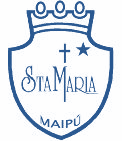      Primer Ciclo                                                 GUÍA DE RETROALIMENTACIÓN N°12 CIENCIAS NATURALES 1° BÁSICOEscribe tu nombre y apellido con letra ligada.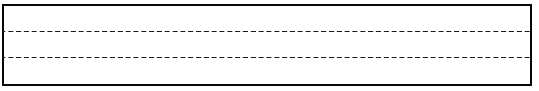 Hoy es: (ejemplo: Lunes 10 de agosto,2020)1.- En compañía de un adulto observa la imagen y nombra algunos materiales de la sala de clases.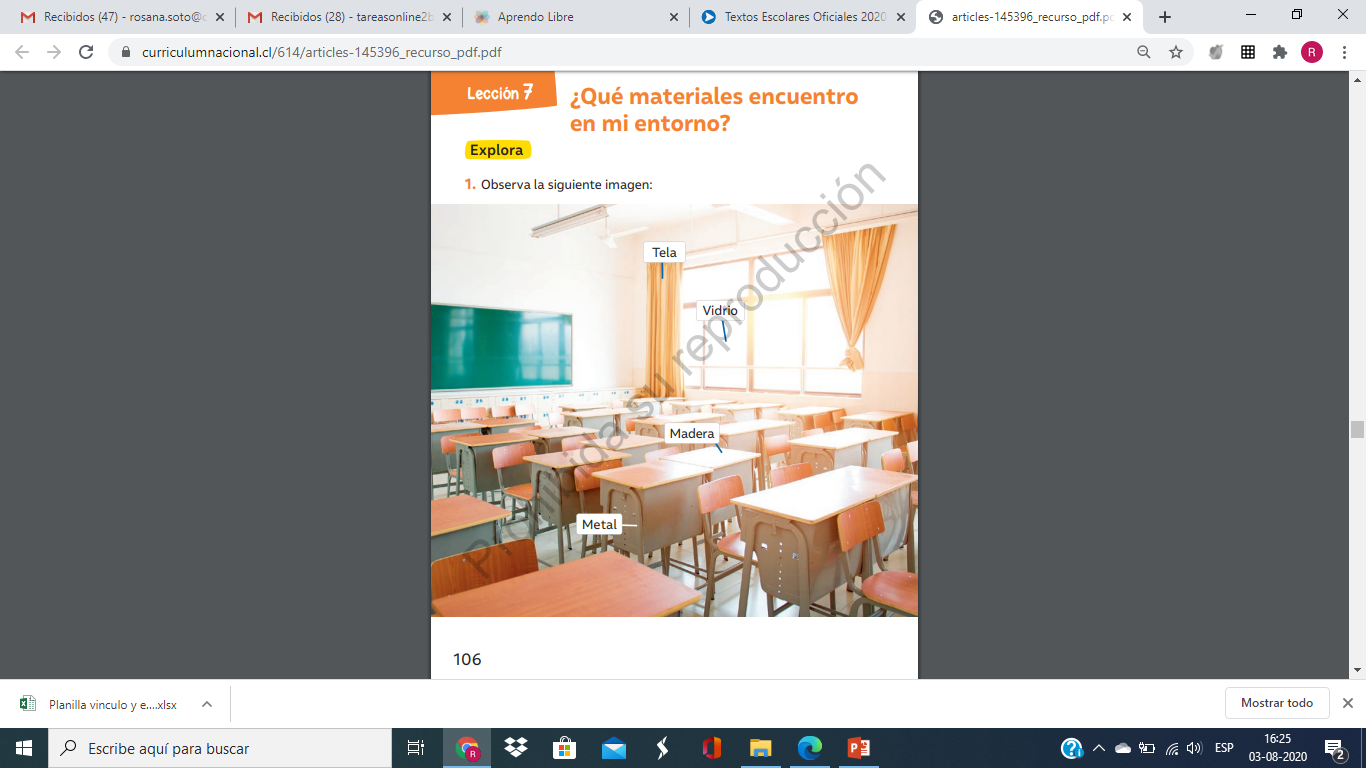 2.-  Realizar las acciones que se indican.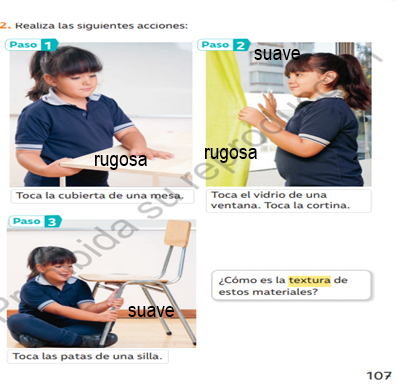 3. Observar y nombrar cada objeto e identificar de qué material está hecho.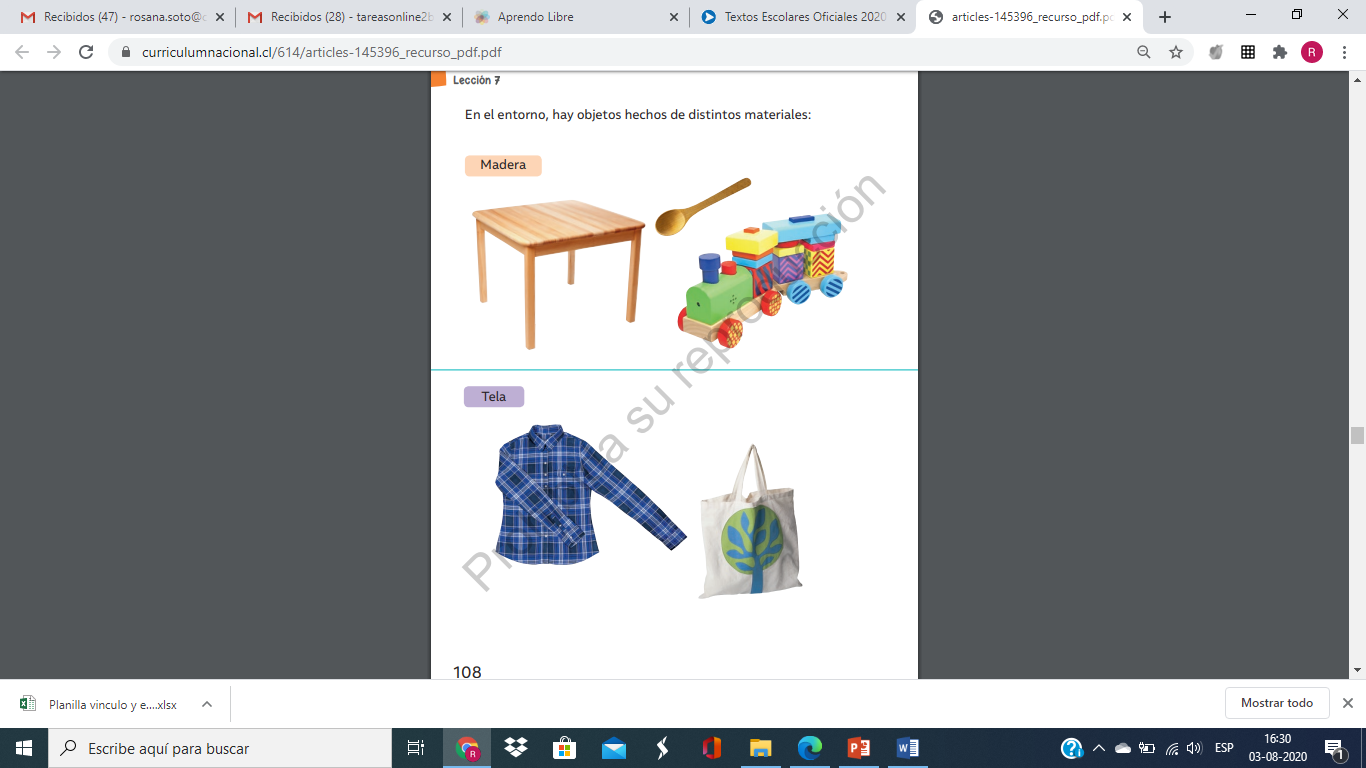 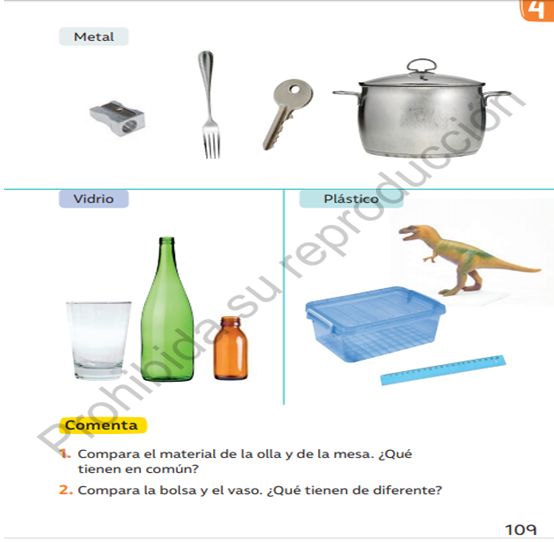 OA: 08 CONTENIDO: Identificar materiales del entorno.